             LIGURIA				ALASSIO      Hotel Alfieri ***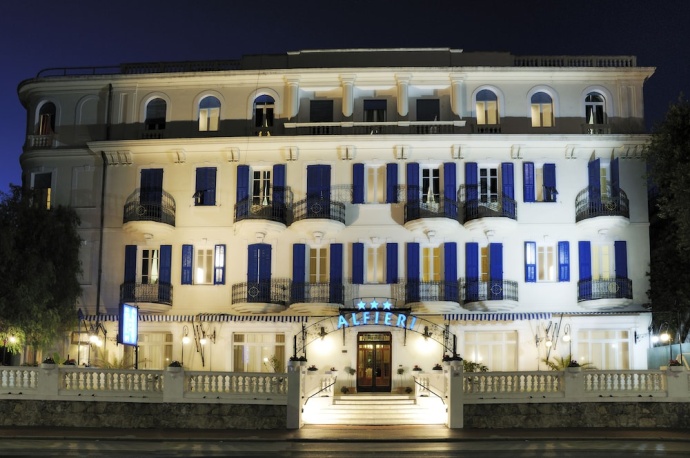 Tra gli alberghi più antichi di Alassio. Sorge nella centrale via Leonardo da Vinci a 300 metri dal mare e dal famoso “budello”. Questa sua collocazione appare come un luogo dove si saldano i ricordi della nuova e della vecchia Alassio.Costruito nel 1930 la sua struttura in stile liberty e una delle più importanti della citta del muretto. E ancora oggi come allora il suo fascino e eleganza attira l’attenzione dei passanti.40 camere divise in varie tipologie dalla singola alle camere con 2 letti matrimoniali, la maggior parte fornite di a/c, televisore e frigo.La conduzione dell’albergo curata direttamente dal titolare Giorgio con il supporto dei suoi collaboratori e improntata sulla soddisfazione del cliente in modo da farlo sentire in un ambiente caldo e familiare.L’albergo dispone di ascensore, un accogliente salone per la lettura, bar, terrazza dehors e piccolo giardino. Dispone di un bellissimo salone ristorante dove potrete gustare la cucina improntata sulla semplicità e genuinità senza trascurare le specialità del territorio con scelta alla carte con menu sia a pranzo che a cena e contornata dal buffet delle insalate.Pensione completa incluse le bevande (1/4 vino e 1/2 minerale per persona, per pasto) e antipasto la domenica.Disponibile un parcheggio privato a 50 metri dalla struttura (a pagamento) e convenzione agli stabilimenti balneari più vicini per poter garantire una vacanza in pieno relax.LA QUOTA COMPRENDE:Viaggio in Bus Gran Turismo (calcolata sulla base di minimo 35 partecipanti paganti);Sistemazione in camera doppia con servizi privati;Trattamento di pensione completa dal pranzo del primo giorno al pranzo dell’ultimo;Bevande ai pasti (1/4 di vino + 1/2 di acqua minerale);Serata tipica ligure con musicaAssicurazione medico bagaglio.LA QUOTA NON COMPRENDE:Eventuale tassa di soggiorno (da pagare in loco);Quanto non indicato nella voce “la quota comprende”Organizzazione Tecnica: I Viaggi di Job s.r.l.ETSI Sede di Novara – Via dei Caccia 7/B -  tel. 0321/6751054-42  fax 0321/6751041 etsi@cislnovara   PeriodoDurataQuota per persona in camera doppia(Minimo 25 partecipanti)Supplementocamera singola  8-29 GENNAIO 20213 SETTIMANE   Euro 1.025,00Euro 300,00  5-19 FEBBRAIO 20212 SETTIMANEEuro 725,00Euro 200,00